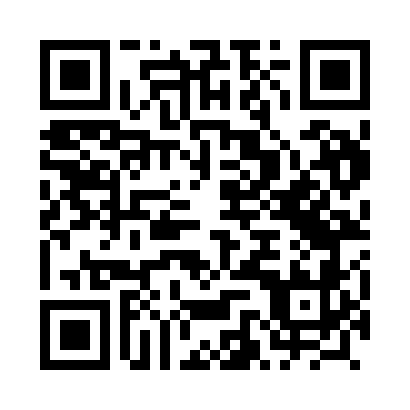 Prayer times for Straszow, PolandWed 1 May 2024 - Fri 31 May 2024High Latitude Method: Angle Based RulePrayer Calculation Method: Muslim World LeagueAsar Calculation Method: HanafiPrayer times provided by https://www.salahtimes.comDateDayFajrSunriseDhuhrAsrMaghribIsha1Wed3:015:3112:576:048:2410:432Thu2:585:2912:576:058:2610:463Fri2:545:2712:576:068:2710:494Sat2:505:2612:576:078:2910:525Sun2:465:2412:576:088:3010:556Mon2:435:2212:576:098:3210:597Tue2:425:2012:566:108:3411:028Wed2:425:1912:566:118:3511:039Thu2:415:1712:566:128:3711:0410Fri2:405:1512:566:138:3811:0511Sat2:395:1412:566:148:4011:0512Sun2:395:1212:566:158:4111:0613Mon2:385:1012:566:168:4311:0714Tue2:385:0912:566:178:4411:0715Wed2:375:0712:566:188:4611:0816Thu2:365:0612:566:188:4711:0917Fri2:365:0512:566:198:4911:0918Sat2:355:0312:566:208:5011:1019Sun2:355:0212:566:218:5211:1120Mon2:345:0112:576:228:5311:1121Tue2:344:5912:576:238:5511:1222Wed2:334:5812:576:238:5611:1323Thu2:334:5712:576:248:5711:1324Fri2:334:5612:576:258:5911:1425Sat2:324:5512:576:269:0011:1426Sun2:324:5412:576:269:0111:1527Mon2:314:5312:576:279:0211:1628Tue2:314:5212:576:289:0411:1629Wed2:314:5112:576:299:0511:1730Thu2:314:5012:586:299:0611:1731Fri2:304:4912:586:309:0711:18